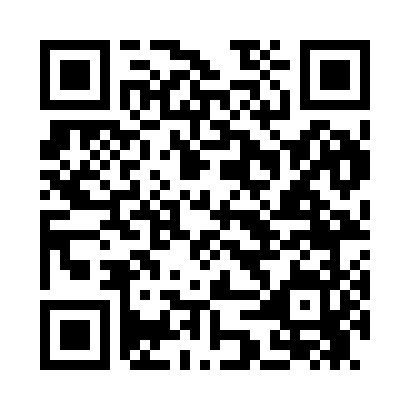 Prayer times for Clearview Acres, Wyoming, USAWed 1 May 2024 - Fri 31 May 2024High Latitude Method: Angle Based RulePrayer Calculation Method: Islamic Society of North AmericaAsar Calculation Method: ShafiPrayer times provided by https://www.salahtimes.comDateDayFajrSunriseDhuhrAsrMaghribIsha1Wed4:466:131:145:078:169:432Thu4:456:121:145:078:179:443Fri4:436:111:145:078:189:464Sat4:416:091:145:088:199:475Sun4:406:081:145:088:209:496Mon4:386:071:145:088:219:507Tue4:366:061:145:098:229:528Wed4:356:041:145:098:239:539Thu4:336:031:145:098:249:5510Fri4:326:021:145:098:259:5611Sat4:306:011:135:108:269:5812Sun4:296:001:135:108:279:5913Mon4:275:591:135:108:2810:0014Tue4:265:581:135:118:2910:0215Wed4:245:571:135:118:3010:0316Thu4:235:561:145:118:3110:0517Fri4:225:551:145:128:3210:0618Sat4:205:541:145:128:3310:0719Sun4:195:531:145:128:3410:0920Mon4:185:531:145:128:3510:1021Tue4:175:521:145:138:3610:1222Wed4:165:511:145:138:3710:1323Thu4:145:501:145:138:3810:1424Fri4:135:501:145:148:3910:1525Sat4:125:491:145:148:4010:1726Sun4:115:481:145:148:4110:1827Mon4:105:481:145:158:4110:1928Tue4:095:471:155:158:4210:2029Wed4:085:471:155:158:4310:2230Thu4:075:461:155:158:4410:2331Fri4:075:461:155:168:4510:24